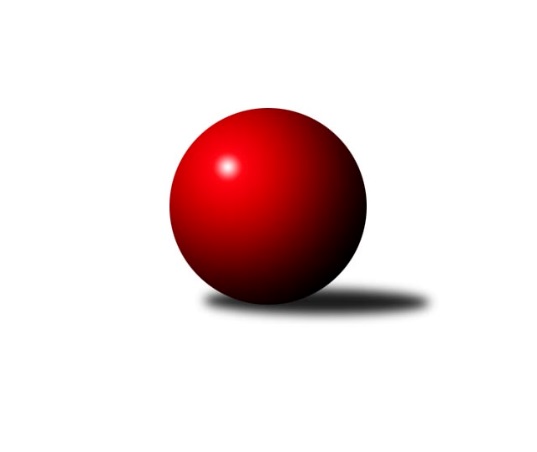 Č.8Ročník 2016/2017	16.7.2024 3.KLM A 2016/2017Statistika 8. kolaTabulka družstev:		družstvo	záp	výh	rem	proh	skore	sety	průměr	body	plné	dorážka	chyby	1.	TJ Lokomotiva České Budějovice	8	8	0	0	51.0 : 13.0 	(122.0 : 70.0)	3252	16	2202	1051	31.4	2.	Vltavan Loučovice	8	6	0	2	44.0 : 20.0 	(108.5 : 83.5)	3137	12	2144	993	36.8	3.	TJ Elektrárny Kadaň	8	6	0	2	41.0 : 23.0 	(105.0 : 87.0)	3164	12	2140	1025	29.3	4.	CB Dobřany B	8	6	0	2	40.0 : 24.0 	(108.5 : 83.5)	3150	12	2150	1000	35.9	5.	TJ Slavoj Plzeň	8	4	0	4	30.0 : 34.0 	(87.5 : 104.5)	3071	8	2082	989	38.1	6.	Kuželky Aš	8	3	1	4	36.0 : 28.0 	(103.5 : 88.5)	3321	7	2223	1098	32	7.	TJ Blatná	8	2	3	3	29.0 : 35.0 	(96.0 : 96.0)	3121	7	2111	1009	36.3	8.	TJ Sokol Benešov	8	3	0	5	29.0 : 35.0 	(97.0 : 95.0)	3186	6	2133	1053	29.6	9.	SK Škoda VS Plzeň	8	2	1	5	19.0 : 45.0 	(74.0 : 118.0)	3116	5	2121	995	36.4	10.	TJ Kovohutě Příbram	8	2	0	6	23.0 : 41.0 	(92.5 : 99.5)	3136	4	2135	1001	27.3	11.	KK Karlovy Vary	8	2	0	6	22.0 : 42.0 	(77.0 : 115.0)	3027	4	2085	941	39.6	12.	TJ VTŽ Chomutov	8	1	1	6	20.0 : 44.0 	(80.5 : 111.5)	3078	3	2092	986	37.3Tabulka doma:		družstvo	záp	výh	rem	proh	skore	sety	průměr	body	maximum	minimum	1.	Vltavan Loučovice	5	5	0	0	34.0 : 6.0 	(76.0 : 44.0)	3108	10	3160	3001	2.	TJ Lokomotiva České Budějovice	4	4	0	0	27.0 : 5.0 	(65.5 : 30.5)	3142	8	3164	3122	3.	CB Dobřany B	5	4	0	1	25.0 : 15.0 	(67.0 : 53.0)	3428	8	3483	3383	4.	TJ Elektrárny Kadaň	3	3	0	0	20.0 : 4.0 	(44.5 : 27.5)	3229	6	3240	3222	5.	TJ Blatná	4	2	2	0	20.0 : 12.0 	(54.5 : 41.5)	3079	6	3162	3011	6.	TJ Sokol Benešov	4	2	0	2	17.0 : 15.0 	(53.0 : 43.0)	3259	4	3317	3186	7.	TJ Slavoj Plzeň	4	2	0	2	16.0 : 16.0 	(43.5 : 52.5)	3237	4	3342	3175	8.	TJ Kovohutě Příbram	4	2	0	2	14.0 : 18.0 	(48.0 : 48.0)	3094	4	3167	3036	9.	KK Karlovy Vary	4	2	0	2	14.0 : 18.0 	(44.5 : 51.5)	3022	4	3125	2872	10.	Kuželky Aš	5	1	1	3	18.0 : 22.0 	(57.5 : 62.5)	3162	3	3256	3105	11.	TJ VTŽ Chomutov	3	1	0	2	9.0 : 15.0 	(30.5 : 41.5)	3032	2	3093	2957	12.	SK Škoda VS Plzeň	3	1	0	2	6.0 : 18.0 	(26.0 : 46.0)	3180	2	3261	3123Tabulka venku:		družstvo	záp	výh	rem	proh	skore	sety	průměr	body	maximum	minimum	1.	TJ Lokomotiva České Budějovice	4	4	0	0	24.0 : 8.0 	(56.5 : 39.5)	3280	8	3476	3143	2.	TJ Elektrárny Kadaň	5	3	0	2	21.0 : 19.0 	(60.5 : 59.5)	3152	6	3255	3058	3.	Kuželky Aš	3	2	0	1	18.0 : 6.0 	(46.0 : 26.0)	3373	4	3415	3335	4.	CB Dobřany B	3	2	0	1	15.0 : 9.0 	(41.5 : 30.5)	3057	4	3069	3045	5.	TJ Slavoj Plzeň	4	2	0	2	14.0 : 18.0 	(44.0 : 52.0)	3029	4	3176	2939	6.	SK Škoda VS Plzeň	5	1	1	3	13.0 : 27.0 	(48.0 : 72.0)	3103	3	3270	2932	7.	Vltavan Loučovice	3	1	0	2	10.0 : 14.0 	(32.5 : 39.5)	3146	2	3200	3110	8.	TJ Sokol Benešov	4	1	0	3	12.0 : 20.0 	(44.0 : 52.0)	3168	2	3389	3043	9.	TJ Blatná	4	0	1	3	9.0 : 23.0 	(41.5 : 54.5)	3131	1	3359	2945	10.	TJ VTŽ Chomutov	5	0	1	4	11.0 : 29.0 	(50.0 : 70.0)	3087	1	3230	2906	11.	TJ Kovohutě Příbram	4	0	0	4	9.0 : 23.0 	(44.5 : 51.5)	3146	0	3276	3002	12.	KK Karlovy Vary	4	0	0	4	8.0 : 24.0 	(32.5 : 63.5)	3028	0	3148	2930Tabulka podzimní části:		družstvo	záp	výh	rem	proh	skore	sety	průměr	body	doma	venku	1.	TJ Lokomotiva České Budějovice	8	8	0	0	51.0 : 13.0 	(122.0 : 70.0)	3252	16 	4 	0 	0 	4 	0 	0	2.	Vltavan Loučovice	8	6	0	2	44.0 : 20.0 	(108.5 : 83.5)	3137	12 	5 	0 	0 	1 	0 	2	3.	TJ Elektrárny Kadaň	8	6	0	2	41.0 : 23.0 	(105.0 : 87.0)	3164	12 	3 	0 	0 	3 	0 	2	4.	CB Dobřany B	8	6	0	2	40.0 : 24.0 	(108.5 : 83.5)	3150	12 	4 	0 	1 	2 	0 	1	5.	TJ Slavoj Plzeň	8	4	0	4	30.0 : 34.0 	(87.5 : 104.5)	3071	8 	2 	0 	2 	2 	0 	2	6.	Kuželky Aš	8	3	1	4	36.0 : 28.0 	(103.5 : 88.5)	3321	7 	1 	1 	3 	2 	0 	1	7.	TJ Blatná	8	2	3	3	29.0 : 35.0 	(96.0 : 96.0)	3121	7 	2 	2 	0 	0 	1 	3	8.	TJ Sokol Benešov	8	3	0	5	29.0 : 35.0 	(97.0 : 95.0)	3186	6 	2 	0 	2 	1 	0 	3	9.	SK Škoda VS Plzeň	8	2	1	5	19.0 : 45.0 	(74.0 : 118.0)	3116	5 	1 	0 	2 	1 	1 	3	10.	TJ Kovohutě Příbram	8	2	0	6	23.0 : 41.0 	(92.5 : 99.5)	3136	4 	2 	0 	2 	0 	0 	4	11.	KK Karlovy Vary	8	2	0	6	22.0 : 42.0 	(77.0 : 115.0)	3027	4 	2 	0 	2 	0 	0 	4	12.	TJ VTŽ Chomutov	8	1	1	6	20.0 : 44.0 	(80.5 : 111.5)	3078	3 	1 	0 	2 	0 	1 	4Tabulka jarní části:		družstvo	záp	výh	rem	proh	skore	sety	průměr	body	doma	venku	1.	TJ Elektrárny Kadaň	0	0	0	0	0.0 : 0.0 	(0.0 : 0.0)	0	0 	0 	0 	0 	0 	0 	0 	2.	TJ Blatná	0	0	0	0	0.0 : 0.0 	(0.0 : 0.0)	0	0 	0 	0 	0 	0 	0 	0 	3.	TJ Sokol Benešov	0	0	0	0	0.0 : 0.0 	(0.0 : 0.0)	0	0 	0 	0 	0 	0 	0 	0 	4.	CB Dobřany B	0	0	0	0	0.0 : 0.0 	(0.0 : 0.0)	0	0 	0 	0 	0 	0 	0 	0 	5.	KK Karlovy Vary	0	0	0	0	0.0 : 0.0 	(0.0 : 0.0)	0	0 	0 	0 	0 	0 	0 	0 	6.	TJ Kovohutě Příbram	0	0	0	0	0.0 : 0.0 	(0.0 : 0.0)	0	0 	0 	0 	0 	0 	0 	0 	7.	Kuželky Aš	0	0	0	0	0.0 : 0.0 	(0.0 : 0.0)	0	0 	0 	0 	0 	0 	0 	0 	8.	Vltavan Loučovice	0	0	0	0	0.0 : 0.0 	(0.0 : 0.0)	0	0 	0 	0 	0 	0 	0 	0 	9.	TJ Slavoj Plzeň	0	0	0	0	0.0 : 0.0 	(0.0 : 0.0)	0	0 	0 	0 	0 	0 	0 	0 	10.	SK Škoda VS Plzeň	0	0	0	0	0.0 : 0.0 	(0.0 : 0.0)	0	0 	0 	0 	0 	0 	0 	0 	11.	TJ VTŽ Chomutov	0	0	0	0	0.0 : 0.0 	(0.0 : 0.0)	0	0 	0 	0 	0 	0 	0 	0 	12.	TJ Lokomotiva České Budějovice	0	0	0	0	0.0 : 0.0 	(0.0 : 0.0)	0	0 	0 	0 	0 	0 	0 	0 Zisk bodů pro družstvo:		jméno hráče	družstvo	body	zápasy	v %	dílčí body	sety	v %	1.	Zdeněk Kamiš 	TJ Lokomotiva České Budějovice  	8	/	8	(100%)	25.5	/	32	(80%)	2.	Pavel Černý 	TJ Lokomotiva České Budějovice  	8	/	8	(100%)	25	/	32	(78%)	3.	Miroslav Pešadík 	Vltavan Loučovice 	8	/	8	(100%)	23	/	32	(72%)	4.	Josef ml. Fišer ml.	CB Dobřany B 	7	/	7	(100%)	23	/	28	(82%)	5.	Vladimír Šána 	TJ Elektrárny Kadaň 	7	/	8	(88%)	23.5	/	32	(73%)	6.	Tomáš Viczmandi 	Kuželky Aš 	7	/	8	(88%)	19.5	/	32	(61%)	7.	Ota Maršát st.	Kuželky Aš 	6	/	7	(86%)	18	/	28	(64%)	8.	Tomáš Reban 	TJ Lokomotiva České Budějovice  	6	/	8	(75%)	22	/	32	(69%)	9.	Jiří Vokurka 	TJ Blatná 	6	/	8	(75%)	19.5	/	32	(61%)	10.	Dan Lexa 	TJ Blatná 	6	/	8	(75%)	19.5	/	32	(61%)	11.	Josef Gondek 	Vltavan Loučovice 	6	/	8	(75%)	17	/	32	(53%)	12.	Jaroslav Roj 	TJ Kovohutě Příbram  	5	/	6	(83%)	21	/	24	(88%)	13.	Tomáš Čožík 	TJ Sokol Benešov  	5	/	6	(83%)	16.5	/	24	(69%)	14.	Michal Šneberger 	CB Dobřany B 	5	/	7	(71%)	17.5	/	28	(63%)	15.	Martin Provazník 	CB Dobřany B 	5	/	7	(71%)	17.5	/	28	(63%)	16.	Michal Hrdina 	TJ Elektrárny Kadaň 	5	/	7	(71%)	17	/	28	(61%)	17.	Ivan Januš 	TJ Sokol Benešov  	5	/	7	(71%)	16.5	/	28	(59%)	18.	Daniel Lukáš 	TJ Elektrárny Kadaň 	5	/	7	(71%)	15	/	28	(54%)	19.	Jan Hák 	TJ Elektrárny Kadaň 	5	/	8	(63%)	20	/	32	(63%)	20.	Libor Dušek 	Vltavan Loučovice 	5	/	8	(63%)	19.5	/	32	(61%)	21.	Jan Koubský 	CB Dobřany B 	5	/	8	(63%)	19	/	32	(59%)	22.	Jiří Reban 	TJ Lokomotiva České Budějovice  	5	/	8	(63%)	19	/	32	(59%)	23.	Karel Valeš 	TJ VTŽ Chomutov 	5	/	8	(63%)	18	/	32	(56%)	24.	Martin Hurta 	Kuželky Aš 	5	/	8	(63%)	18	/	32	(56%)	25.	Martin Voltr 	TJ Lokomotiva České Budějovice  	5	/	8	(63%)	17.5	/	32	(55%)	26.	Josef Hořejší 	TJ Slavoj Plzeň 	5	/	8	(63%)	16	/	32	(50%)	27.	Vladimír Matějka 	TJ Sokol Benešov  	4	/	4	(100%)	13	/	16	(81%)	28.	Václav Pilař 	Kuželky Aš 	4	/	6	(67%)	15	/	24	(63%)	29.	Stanislav Kníže 	TJ Blatná 	4	/	6	(67%)	13.5	/	24	(56%)	30.	Radek Šlouf 	Vltavan Loučovice 	4	/	6	(67%)	11.5	/	24	(48%)	31.	Jiří Vaňata 	TJ Blatná 	4	/	7	(57%)	16.5	/	28	(59%)	32.	Petr Svoboda 	SK Škoda VS Plzeň  	4	/	7	(57%)	16.5	/	28	(59%)	33.	Robert Weis 	Vltavan Loučovice 	4	/	7	(57%)	16	/	28	(57%)	34.	Jan Smolena 	Vltavan Loučovice 	4	/	7	(57%)	14.5	/	28	(52%)	35.	Stanislav ml. Šmíd ml.	TJ VTŽ Chomutov 	4	/	8	(50%)	21.5	/	32	(67%)	36.	Lubomír Martinek 	KK Karlovy Vary 	4	/	8	(50%)	18	/	32	(56%)	37.	Oldřich Hendl  	TJ Kovohutě Příbram  	4	/	8	(50%)	17.5	/	32	(55%)	38.	Jiří Opatrný 	TJ Slavoj Plzeň 	4	/	8	(50%)	17	/	32	(53%)	39.	Josef Kreutzer 	TJ Slavoj Plzeň 	4	/	8	(50%)	16	/	32	(50%)	40.	Václav Hranáč 	TJ Slavoj Plzeň 	4	/	8	(50%)	14.5	/	32	(45%)	41.	Jaroslav Lefner 	TJ Elektrárny Kadaň 	4	/	8	(50%)	13	/	32	(41%)	42.	Jaroslav Solín 	Kuželky Aš 	3	/	6	(50%)	12	/	24	(50%)	43.	Luboš Řezáč 	TJ Kovohutě Příbram  	3	/	6	(50%)	12	/	24	(50%)	44.	Tomáš Svoboda 	TJ Sokol Benešov  	3	/	6	(50%)	11.5	/	24	(48%)	45.	Jaroslav Bulant 	Kuželky Aš 	3	/	7	(43%)	16	/	28	(57%)	46.	Jan Sýkora 	TJ Lokomotiva České Budějovice  	3	/	7	(43%)	12	/	28	(43%)	47.	Petr Čolák 	KK Karlovy Vary 	3	/	7	(43%)	10	/	28	(36%)	48.	David Hošek 	TJ Kovohutě Příbram  	3	/	8	(38%)	18.5	/	32	(58%)	49.	Stanislav Rada 	TJ VTŽ Chomutov 	3	/	8	(38%)	15	/	32	(47%)	50.	Marcel Lukáš 	TJ Elektrárny Kadaň 	3	/	8	(38%)	13.5	/	32	(42%)	51.	Petr Harmáček 	TJ Slavoj Plzeň 	3	/	8	(38%)	11.5	/	32	(36%)	52.	Zbyněk Vytiska 	TJ VTŽ Chomutov 	3	/	8	(38%)	11	/	32	(34%)	53.	Jiří Hojsák 	KK Karlovy Vary 	2	/	3	(67%)	8	/	12	(67%)	54.	Evžen Cígl 	TJ Blatná 	2	/	4	(50%)	9.5	/	16	(59%)	55.	Petr Červ 	TJ Sokol Benešov  	2	/	5	(40%)	10	/	20	(50%)	56.	Martin Vít 	SK Škoda VS Plzeň  	2	/	5	(40%)	9.5	/	20	(48%)	57.	Martin Trakal 	KK Karlovy Vary 	2	/	5	(40%)	7	/	20	(35%)	58.	Miroslav Šostý 	TJ Sokol Benešov  	2	/	6	(33%)	12.5	/	24	(52%)	59.	Jaroslav Tejml 	KK Karlovy Vary 	2	/	6	(33%)	9	/	24	(38%)	60.	Josef Ženíšek 	KK Karlovy Vary 	2	/	6	(33%)	8.5	/	24	(35%)	61.	Vít Kobliha 	TJ Blatná 	2	/	6	(33%)	8	/	24	(33%)	62.	Josef st. Fišer 	CB Dobřany B 	2	/	7	(29%)	14.5	/	28	(52%)	63.	Petr Sachunský 	SK Škoda VS Plzeň  	2	/	7	(29%)	12	/	28	(43%)	64.	Milan Vrabec 	SK Škoda VS Plzeň  	2	/	7	(29%)	11.5	/	28	(41%)	65.	Tomáš Číž 	TJ Kovohutě Příbram  	2	/	7	(29%)	8.5	/	28	(30%)	66.	Pavel Boháč 	KK Karlovy Vary 	2	/	8	(25%)	10.5	/	32	(33%)	67.	Petr Kříž 	TJ Kovohutě Příbram  	1	/	1	(100%)	3	/	4	(75%)	68.	Jan Vank 	KK Karlovy Vary 	1	/	1	(100%)	3	/	4	(75%)	69.	Radek Kneř 	CB Dobřany B 	1	/	1	(100%)	3	/	4	(75%)	70.	Miloš Rozhoň 	TJ Blatná 	1	/	1	(100%)	2.5	/	4	(63%)	71.	Ondřej Musil 	CB Dobřany B 	1	/	1	(100%)	2	/	4	(50%)	72.	Martin Jirkal 	Vltavan Loučovice 	1	/	3	(33%)	5	/	12	(42%)	73.	Milan Bek 	CB Dobřany B 	1	/	3	(33%)	5	/	12	(42%)	74.	Jakub Harmáček 	TJ Slavoj Plzeň 	1	/	3	(33%)	4	/	12	(33%)	75.	Karel Sviták 	CB Dobřany B 	1	/	3	(33%)	4	/	12	(33%)	76.	Michal Müller 	TJ Slavoj Plzeň 	1	/	4	(25%)	6.5	/	16	(41%)	77.	Lukáš Kočí 	TJ Sokol Benešov  	1	/	5	(20%)	8	/	20	(40%)	78.	Milan Vicher 	SK Škoda VS Plzeň  	1	/	5	(20%)	5.5	/	20	(28%)	79.	Dušan Dvořák 	TJ Sokol Benešov  	1	/	5	(20%)	5	/	20	(25%)	80.	Josef Hůda 	TJ Kovohutě Příbram  	1	/	6	(17%)	9	/	24	(38%)	81.	Milan Findejs 	SK Škoda VS Plzeň  	1	/	7	(14%)	9	/	28	(32%)	82.	Ondřej Šmíd 	TJ VTŽ Chomutov 	1	/	8	(13%)	7.5	/	32	(23%)	83.	Vítězslav Vodehnal 	KK Karlovy Vary 	0	/	1	(0%)	2	/	4	(50%)	84.	Jan Ambra 	TJ Elektrárny Kadaň 	0	/	1	(0%)	2	/	4	(50%)	85.	Ladislav Filek 	SK Škoda VS Plzeň  	0	/	1	(0%)	1	/	4	(25%)	86.	Jaroslav Franěk 	TJ Sokol Benešov  	0	/	1	(0%)	1	/	4	(25%)	87.	Filip Prokeš 	TJ VTŽ Chomutov 	0	/	1	(0%)	0	/	4	(0%)	88.	Zdeněk Lukáš 	TJ Kovohutě Příbram  	0	/	1	(0%)	0	/	4	(0%)	89.	Václav Šefl 	TJ Kovohutě Příbram  	0	/	3	(0%)	3	/	12	(25%)	90.	Libor Kupka 	KK Karlovy Vary 	0	/	3	(0%)	1	/	12	(8%)	91.	Václav Mašek 	Kuželky Aš 	0	/	4	(0%)	4.5	/	16	(28%)	92.	Dominik Novotný 	CB Dobřany B 	0	/	4	(0%)	3	/	16	(19%)	93.	Jan Kobliha 	TJ Blatná 	0	/	5	(0%)	5	/	20	(25%)	94.	Robert st. Suchomel st.	TJ VTŽ Chomutov 	0	/	7	(0%)	7.5	/	28	(27%)	95.	Lukáš Jaroš 	SK Škoda VS Plzeň  	0	/	7	(0%)	7	/	28	(25%)Průměry na kuželnách:		kuželna	průměr	plné	dorážka	chyby	výkon na hráče	1.	CB Dobřany, 1-4	3405	2285	1120	34.3	(567.5)	2.	TJ Slavoj Plzeň, 1-4	3249	2194	1054	30.4	(541.6)	3.	Benešov, 1-4	3245	2188	1057	30.9	(541.0)	4.	SK Škoda VS Plzeň, 1-4	3213	2177	1036	34.7	(535.6)	5.	Podbořany, 1-4	3172	2155	1016	34.0	(528.7)	6.	Kuželky Aš, 1-4	3156	2147	1008	32.4	(526.0)	7.	TJ Fezko Strakonice, 1-4	3092	2086	1006	25.3	(515.4)	8.	TJ Lokomotiva České Budějovice, 1-4	3069	2095	973	37.8	(511.5)	9.	TJ Blatná, 1-4	3062	2078	983	33.6	(510.4)	10.	TJ VTŽ Chomutov, 1-2	3058	2070	988	36.8	(509.8)	11.	Karlovy Vary, 1-4	3043	2075	968	36.6	(507.3)	12.	Český Krumlov, 1-4	3032	2075	956	42.2	(505.4)Nejlepší výkony na kuželnách:CB Dobřany, 1-4CB Dobřany B	3483	5. kolo	Josef ml. Fišer ml.	CB Dobřany B	650	6. koloTJ Lokomotiva České Budějovice 	3476	6. kolo	Tomáš Čožík 	TJ Sokol Benešov 	641	7. koloCB Dobřany B	3454	3. kolo	Josef ml. Fišer ml.	CB Dobřany B	638	5. koloCB Dobřany B	3424	7. kolo	Tomáš Reban 	TJ Lokomotiva České Budějovice 	629	6. koloKuželky Aš	3415	3. kolo	Michal Šneberger 	CB Dobřany B	621	3. koloCB Dobřany B	3394	6. kolo	Martin Provazník 	CB Dobřany B	617	5. koloTJ Sokol Benešov 	3389	7. kolo	Michal Šneberger 	CB Dobřany B	604	7. koloCB Dobřany B	3383	1. kolo	Josef ml. Fišer ml.	CB Dobřany B	603	7. koloTJ Blatná	3359	5. kolo	Josef st. Fišer 	CB Dobřany B	595	7. koloTJ Kovohutě Příbram 	3275	1. kolo	Martin Provazník 	CB Dobřany B	595	3. koloTJ Slavoj Plzeň, 1-4Kuželky Aš	3370	5. kolo	Jiří Opatrný 	TJ Slavoj Plzeň	604	3. koloTJ Slavoj Plzeň	3342	3. kolo	Jaroslav Lefner 	TJ Elektrárny Kadaň	597	1. koloTJ Kovohutě Příbram 	3276	3. kolo	Jaroslav Roj 	TJ Kovohutě Příbram 	595	3. koloTJ Elektrárny Kadaň	3255	1. kolo	David Hošek 	TJ Kovohutě Příbram 	581	3. koloTJ Slavoj Plzeň	3240	5. kolo	Václav Pilař 	Kuželky Aš	578	5. koloTJ Slavoj Plzeň	3190	8. kolo	Josef Kreutzer 	TJ Slavoj Plzeň	575	5. koloTJ Slavoj Plzeň	3175	1. kolo	Petr Harmáček 	TJ Slavoj Plzeň	573	8. koloTJ Blatná	3148	8. kolo	Martin Hurta 	Kuželky Aš	573	5. kolo		. kolo	Daniel Lukáš 	TJ Elektrárny Kadaň	573	1. kolo		. kolo	Ota Maršát st.	Kuželky Aš	570	5. koloBenešov, 1-4TJ Lokomotiva České Budějovice 	3324	8. kolo	Tomáš Čožík 	TJ Sokol Benešov 	599	3. koloTJ Sokol Benešov 	3317	1. kolo	Lukáš Kočí 	TJ Sokol Benešov 	583	5. koloSK Škoda VS Plzeň 	3270	3. kolo	Vladimír Matějka 	TJ Sokol Benešov 	579	5. koloTJ Sokol Benešov 	3268	3. kolo	Pavel Černý 	TJ Lokomotiva České Budějovice 	578	8. koloTJ Sokol Benešov 	3265	5. kolo	Vladimír Matějka 	TJ Sokol Benešov 	574	1. koloTJ VTŽ Chomutov	3188	1. kolo	Jiří Reban 	TJ Lokomotiva České Budějovice 	574	8. koloTJ Sokol Benešov 	3186	8. kolo	Vladimír Matějka 	TJ Sokol Benešov 	572	3. koloKK Karlovy Vary	3148	5. kolo	Karel Valeš 	TJ VTŽ Chomutov	570	1. kolo		. kolo	Stanislav ml. Šmíd ml.	TJ VTŽ Chomutov	569	1. kolo		. kolo	Petr Červ 	TJ Sokol Benešov 	568	3. koloSK Škoda VS Plzeň, 1-4Kuželky Aš	3335	8. kolo	Milan Vicher 	SK Škoda VS Plzeň 	591	4. koloSK Škoda VS Plzeň 	3261	4. kolo	Jaroslav Bulant 	Kuželky Aš	589	8. koloTJ VTŽ Chomutov	3230	4. kolo	Karel Valeš 	TJ VTŽ Chomutov	583	4. koloTJ Slavoj Plzeň	3176	2. kolo	Stanislav ml. Šmíd ml.	TJ VTŽ Chomutov	581	4. koloSK Škoda VS Plzeň 	3157	8. kolo	Jaroslav Solín 	Kuželky Aš	565	8. koloSK Škoda VS Plzeň 	3123	2. kolo	Ota Maršát st.	Kuželky Aš	565	8. kolo		. kolo	Martin Vít 	SK Škoda VS Plzeň 	561	4. kolo		. kolo	Josef Kreutzer 	TJ Slavoj Plzeň	559	2. kolo		. kolo	Petr Svoboda 	SK Škoda VS Plzeň 	556	4. kolo		. kolo	Milan Findejs 	SK Škoda VS Plzeň 	555	2. koloPodbořany, 1-4TJ Elektrárny Kadaň	3240	8. kolo	Vladimír Šána 	TJ Elektrárny Kadaň	601	2. koloTJ Elektrárny Kadaň	3224	5. kolo	Miroslav Pešadík 	Vltavan Loučovice	570	8. koloTJ Elektrárny Kadaň	3222	2. kolo	Vladimír Šána 	TJ Elektrárny Kadaň	561	8. koloSK Škoda VS Plzeň 	3140	5. kolo	Ivan Januš 	TJ Sokol Benešov 	557	2. koloVltavan Loučovice	3110	8. kolo	Daniel Lukáš 	TJ Elektrárny Kadaň	554	5. koloTJ Sokol Benešov 	3097	2. kolo	Jan Hák 	TJ Elektrárny Kadaň	551	8. kolo		. kolo	Daniel Lukáš 	TJ Elektrárny Kadaň	545	8. kolo		. kolo	Jaroslav Lefner 	TJ Elektrárny Kadaň	545	8. kolo		. kolo	Michal Hrdina 	TJ Elektrárny Kadaň	542	5. kolo		. kolo	Petr Svoboda 	SK Škoda VS Plzeň 	541	5. koloKuželky Aš, 1-4Kuželky Aš	3256	6. kolo	Tomáš Viczmandi 	Kuželky Aš	588	1. koloKuželky Aš	3218	1. kolo	Josef Gondek 	Vltavan Loučovice	568	2. koloVltavan Loučovice	3200	2. kolo	Michal Hrdina 	TJ Elektrárny Kadaň	567	7. koloTJ Elektrárny Kadaň	3193	7. kolo	Tomáš Viczmandi 	Kuželky Aš	566	4. koloTJ Lokomotiva České Budějovice 	3143	4. kolo	Václav Pilař 	Kuželky Aš	561	6. koloTJ Sokol Benešov 	3142	6. kolo	Tomáš Viczmandi 	Kuželky Aš	559	6. koloKuželky Aš	3118	4. kolo	Martin Hurta 	Kuželky Aš	559	6. koloKuželky Aš	3113	2. kolo	Ota Maršát st.	Kuželky Aš	558	7. koloKuželky Aš	3105	7. kolo	Ivan Januš 	TJ Sokol Benešov 	556	6. koloTJ Blatná	3072	1. kolo	Vladimír Šána 	TJ Elektrárny Kadaň	556	7. koloTJ Fezko Strakonice, 1-4TJ Lokomotiva České Budějovice 	3177	2. kolo	Oldřich Hendl  	TJ Kovohutě Příbram 	566	6. koloTJ Kovohutě Příbram 	3167	6. kolo	Jaroslav Roj 	TJ Kovohutě Příbram 	559	2. koloTJ Kovohutě Příbram 	3098	8. kolo	Zdeněk Kamiš 	TJ Lokomotiva České Budějovice 	552	2. koloTJ Elektrárny Kadaň	3097	6. kolo	Tomáš Reban 	TJ Lokomotiva České Budějovice 	551	2. koloTJ Kovohutě Příbram 	3074	2. kolo	Jaroslav Roj 	TJ Kovohutě Příbram 	545	6. koloKK Karlovy Vary	3048	8. kolo	Jaroslav Roj 	TJ Kovohutě Příbram 	544	8. koloTJ Sokol Benešov 	3043	4. kolo	Vladimír Matějka 	TJ Sokol Benešov 	540	4. koloTJ Kovohutě Příbram 	3036	4. kolo	Pavel Černý 	TJ Lokomotiva České Budějovice 	538	2. kolo		. kolo	Josef Ženíšek 	KK Karlovy Vary	537	8. kolo		. kolo	Tomáš Číž 	TJ Kovohutě Příbram 	535	6. koloTJ Lokomotiva České Budějovice, 1-4TJ Lokomotiva České Budějovice 	3164	5. kolo	Miroslav Pešadík 	Vltavan Loučovice	565	5. koloTJ Lokomotiva České Budějovice 	3148	3. kolo	Pavel Černý 	TJ Lokomotiva České Budějovice 	560	3. koloTJ Lokomotiva České Budějovice 	3135	7. kolo	Martin Voltr 	TJ Lokomotiva České Budějovice 	558	7. koloVltavan Loučovice	3128	5. kolo	Pavel Černý 	TJ Lokomotiva České Budějovice 	551	5. koloTJ Lokomotiva České Budějovice 	3122	1. kolo	Zdeněk Kamiš 	TJ Lokomotiva České Budějovice 	545	1. koloKK Karlovy Vary	2986	3. kolo	Josef Gondek 	Vltavan Loučovice	541	5. koloTJ Slavoj Plzeň	2939	7. kolo	Zdeněk Kamiš 	TJ Lokomotiva České Budějovice 	541	5. koloSK Škoda VS Plzeň 	2932	1. kolo	Martin Voltr 	TJ Lokomotiva České Budějovice 	539	3. kolo		. kolo	Jiří Reban 	TJ Lokomotiva České Budějovice 	539	7. kolo		. kolo	Josef Ženíšek 	KK Karlovy Vary	536	3. koloTJ Blatná, 1-4TJ Blatná	3162	7. kolo	Jiří Vaňata 	TJ Blatná	565	7. koloTJ Blatná	3084	4. kolo	Stanislav Kníže 	TJ Blatná	555	7. koloTJ VTŽ Chomutov	3065	2. kolo	Evžen Cígl 	TJ Blatná	551	4. koloSK Škoda VS Plzeň 	3058	6. kolo	Jiří Vokurka 	TJ Blatná	551	7. koloTJ Elektrárny Kadaň	3058	4. kolo	Vladimír Šána 	TJ Elektrárny Kadaň	550	4. koloTJ Blatná	3058	2. kolo	Jiří Vaňata 	TJ Blatná	549	4. koloTJ Blatná	3011	6. kolo	Petr Sachunský 	SK Škoda VS Plzeň 	547	6. koloTJ Kovohutě Příbram 	3002	7. kolo	Jan Hák 	TJ Elektrárny Kadaň	538	4. kolo		. kolo	Jiří Vokurka 	TJ Blatná	537	2. kolo		. kolo	Petr Svoboda 	SK Škoda VS Plzeň 	533	6. koloTJ VTŽ Chomutov, 1-2TJ Elektrárny Kadaň	3155	3. kolo	Michal Hrdina 	TJ Elektrárny Kadaň	562	3. koloTJ VTŽ Chomutov	3093	5. kolo	Oldřich Hendl  	TJ Kovohutě Příbram 	561	5. koloCB Dobřany B	3069	8. kolo	Stanislav ml. Šmíd ml.	TJ VTŽ Chomutov	548	8. koloTJ VTŽ Chomutov	3045	8. kolo	Marcel Lukáš 	TJ Elektrárny Kadaň	546	3. koloTJ Kovohutě Příbram 	3032	5. kolo	Michal Šneberger 	CB Dobřany B	545	8. koloTJ VTŽ Chomutov	2957	3. kolo	Martin Provazník 	CB Dobřany B	544	8. kolo		. kolo	Vladimír Šána 	TJ Elektrárny Kadaň	537	3. kolo		. kolo	Ondřej Šmíd 	TJ VTŽ Chomutov	535	3. kolo		. kolo	Luboš Řezáč 	TJ Kovohutě Příbram 	533	5. kolo		. kolo	Jaroslav Lefner 	TJ Elektrárny Kadaň	531	3. koloKarlovy Vary, 1-4KK Karlovy Vary	3125	7. kolo	Stanislav ml. Šmíd ml.	TJ VTŽ Chomutov	560	6. koloKK Karlovy Vary	3125	6. kolo	Jaroslav Tejml 	KK Karlovy Vary	557	6. koloSK Škoda VS Plzeň 	3113	7. kolo	Jan Koubský 	CB Dobřany B	553	2. koloCB Dobřany B	3057	2. kolo	Lukáš Jaroš 	SK Škoda VS Plzeň 	543	7. koloTJ VTŽ Chomutov	3046	6. kolo	Josef Hořejší 	TJ Slavoj Plzeň	539	4. koloTJ Slavoj Plzeň	3046	4. kolo	Petr Sachunský 	SK Škoda VS Plzeň 	539	7. koloKK Karlovy Vary	2964	4. kolo	Martin Vít 	SK Škoda VS Plzeň 	537	7. koloKK Karlovy Vary	2872	2. kolo	Jan Vank 	KK Karlovy Vary	534	6. kolo		. kolo	Jiří Hojsák 	KK Karlovy Vary	534	7. kolo		. kolo	Pavel Boháč 	KK Karlovy Vary	529	4. koloČeský Krumlov, 1-4Vltavan Loučovice	3160	1. kolo	Miroslav Pešadík 	Vltavan Loučovice	566	7. koloVltavan Loučovice	3156	4. kolo	Josef ml. Fišer ml.	CB Dobřany B	559	4. koloVltavan Loučovice	3115	7. kolo	Miroslav Pešadík 	Vltavan Loučovice	548	1. koloVltavan Loučovice	3108	3. kolo	Libor Dušek 	Vltavan Loučovice	546	3. koloCB Dobřany B	3045	4. kolo	Libor Dušek 	Vltavan Loučovice	545	7. koloVltavan Loučovice	3001	6. kolo	Radek Šlouf 	Vltavan Loučovice	543	1. koloTJ Slavoj Plzeň	2955	6. kolo	Miroslav Pešadík 	Vltavan Loučovice	543	3. koloTJ Blatná	2945	3. kolo	Libor Dušek 	Vltavan Loučovice	542	1. koloKK Karlovy Vary	2930	1. kolo	Josef Gondek 	Vltavan Loučovice	536	4. koloTJ VTŽ Chomutov	2906	7. kolo	Jan Smolena 	Vltavan Loučovice	536	4. koloČetnost výsledků:	8.0 : 0.0	2x	7.0 : 1.0	7x	6.0 : 2.0	13x	5.0 : 3.0	7x	4.0 : 4.0	3x	3.0 : 5.0	4x	2.0 : 6.0	7x	1.0 : 7.0	4x	0.0 : 8.0	1x